9а класс.                 Задание на 28.09. - 02.10  Предложение – это группа слов, в котором слова связаны по смыслу;в котором слова расположены в определенном порядке; которая выражает законченную мысль.1) Спиши только предложения.
Выдели главные и второстепенные члены предложения.1) осенний ветер 
2) разноцветные листья
3) Осенний ветер сдувает последние листья.
4) Уходит золотая осень, и приближается белоснежная зима.  _____________________________________________________________2) Спиши. Вставь пропущенные буквы, подчеркни их.Ос_нь.         В луже по_вился первый л_док. Это ос_нь  п_весила  на  лето  замок. Осталось  только  п_вернуть  ключ.        Спешит ос_нь. Надо птиц  _тправить в дальний путь. Нужно зажечь в листьях рябины к_стры, чтобы _св_щали птицам д_рогу. День и ночь пылает пламя р_биновых  п_жарищ.        Идут дни. Л_тит  вет_р. Он срывает с  б_рёзок  и  клёнов  яркие  листья.        Кончился лист_пад. На смену ему пришёл лист_дёр. Прошёлся он по рощам, п_буянил  в  парках.  Сделал  своё  дело –  и  з_молк.____________________________________________________________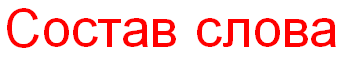 3) Продолжи ряд однокоренных слов. Выдели все  части слов.Лесок, перелесок, лесопарк, _______, __________, _________, ___________. Сад, _______, ___________, _____________, __________.4) Выпиши только сложные слова.
Обозначь корни в словах и подчеркни соединительную гласную.     Пароход, пылесос, радость, самолет, садовник, землемер, сбербанк, турпоход, хоровод. 